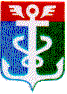 РОССИЙСКАЯ ФЕДЕРАЦИЯПРИМОРСКИЙ КРАЙКОНТРОЛЬНО-СЧЕТНАЯ ПАЛАТА
 НАХОДКИНСКОГО ГОРОДСКОГО ОКРУГА692900. Приморский край, г. Находка, Находкинский пр-т,14тел.(4236) 69-22-91 факс (4236) 74-79-26 E-mail: ksp@ksp-nakhodka.ruЗАКЛЮЧЕНИЕна проект постановления администрации Находкинского городского округа«О внесении изменений в муниципальную программу «Развитие жилищно- коммунального хозяйства и создание комфортной среды обитания населения в НГО» на 2015 – 2017 годы» (утверждена постановлением администрации Находкинского городского округа от 29.08.2014 года №1606)  28 декабря 2016 года			                                                    г. НаходкаЗаключение Контрольно-счетной палаты Находкинского городского округа (далее КСП НГО) на проект постановления администрации Находкинского городского округа «О внесении изменений в муниципальную программу «Развитие жилищно - коммунального хозяйства и создание комфортной среды обитания населения в НГО» на 2015 – 2017 годы (далее – проект постановления, проект) подготовлено в соответствии с Бюджетным кодексом Российской Федерации (далее – Бюджетный кодекс, БК РФ), п. 7 ч. 2 ст. 9 Федерального закона от 07.02.2011 № 6-ФЗ «Об общих принципах организации и деятельности контрольно-счетных органов субъектов Российской Федерации и муниципальных образований», Решением о бюджетном процессе в Находкинском городском округе  от 30.10.2013г. № 265-НПА (далее – Решение о бюджетном процессе), Решением о Контрольно-счетной палате Находкинского городского от 30.10.2013г № 264-НПА, Решением Думы Находкинского городского округа от 30.09.2015г. №744-НПА « О порядке рассмотрения Думой Находкинского городского округа проектов муниципальных программ и предложений о внесении изменений в муниципальные программы Находкинского городского округа».Настоящее Заключение на изменения  (проект постановления администрации НГО)  в  указанную муниципальную программу, подготовлено аудитором КСП НГО Кравченко В.В. на основании обращения заместителя начальника управления жилищно-коммунального хозяйства администрации Находкинского городского округа Фирсенкова В.А. от 27.12.2016 года № 14-4-06-2336  и  распоряжения председателя Контрольно-счетной палаты НГО от  27.12.2016 года № 88-Р.При подготовке настоящего заключения дополнительно использованы следующие нормативные документы: Федеральный закон от 06.10.2003 № 131-ФЗ "Об общих принципах организации местного самоуправления в Российской Федерации" (далее - Федеральный закон № 131-ФЗ);  ст. 35,48 Устава Находкинского городского округа; постановление администрации Находкинского городского округа  от 28.09.2015 года № 1316 «О порядке принятия решений о разработке, формировании и реализации муниципальных программ в НГО» (далее – Порядок принятия решений о разработке, формирования и  реализации муниципальных программ).Целью финансово-экономической экспертизы является подтверждение полномочий по установлению/изменению расходного обязательства, подтверждение обоснованности размера расходного обязательства, установление экономических последствий принятия нового (изменения действующего) расходного обязательства для бюджета муниципального образования или подтверждение отсутствия нарушений и недостатков проекта муниципальной программы, создающих условия для неправомерного и (или) неэффективного использования средств НГО.Целью внесения изменений в   указанную Программу (подготовка проекта постановления) является:  -  уточнение плановых назначений на основании решения Думы Находкинского городского округа от 27.10.2016г. №989-НПА  «О внесении изменений в бюджет Находкинского городского округа на 2016г.» и от 23.12.2016г. №1051-НПА «О внесении изменений в бюджет Находкинского городского округа на 2016г.»;- внесение изменений в адресный перечень внутридворовых проездов, ливнестоков и подпорных стенок Находкинского городского округа, подлежащих капитальному ремонту;- внесение изменений в Перечень работ по строительству, реконструкции и модернизации объектов коммунальной инфраструктуры Находкинского городского округа.Ответственным исполнителем муниципальной программы является   управление жилищно – коммунального хозяйства администрации Находкинского городского округа, соисполнителем – управление  благоустройства администрации Находкинского городского округа.                               Рассмотрев проект постановления администрации Находкинского городского округа «О внесении изменений в муниципальную программу «Развитие жилищно- коммунального хозяйства и создание комфортной среды обитания населения в НГО» на 2015 – 2017 годы»), Контрольно-счетная палата отмечает:При  внесении изменений в программу, в части изменения бюджетных  ассигнований, нарушений действующего законодательства не выявлено. Проект постановления не содержит сведений о внесении изменений в ожидаемые результаты реализации муниципальной программы в части  увеличения адресного перечня внутридворовых проездов, ливнестоков и подпорных стенок Находкинского городского округа, подлежащих капитальному ремонту в 2017 году. В данном перечне на 2017 год отсутствуют сведения о площадях асфальтового покрытия (кв.м.), о количестве погонных метров установки бордюрного камня (п.м.), о количестве установке ливнестоков (лотков) и ремонта ливневой канализации (м. 3), в связи с чем, невозможно произвести  финансово-экономическое обоснование проекта постановления в полном объеме. Проект постановления администрации Находкинского городского округа не содержит коррупциогенных факторов,В рамках экспертизы предоставленного проекта постановления  администрации НГО, Контрольно – счетная палата полагает целесообразным:- при подготовке указанного проекта постановления, учесть  замечания и предложения, изложенные в данном Заключении;-  после утверждения указанного проекта постановления, рассмотреть возможность приведения паспорта и текстовой части программы (новая редакция Программы), в соответствие с требованиями постановления администрации НГО от 28.09.2015 №1316 ( в редакции от 16.12.2016г. №1392).Председатель Контрольно – счетной палаты Находкинского городского округа                                                Т.А. ГончарукАудитор                                                                                             В.В.Кравченко